Предмет: Технологија радаРазред: IIцНаставник: Јасна ШкаљакДраги наши матуранти, настављамо наставу на даљину и саветујем вам да отворите ваше свеске, прочитате претходне наставне јединице и покушате да одговорите на следећа питања. Надам се да неће бити тешко уз предивне слике аранжмана.Да почнемо!Како се деле аранжмани према месту постављања:          _____________________________________________Препознај и заокружи округао стони аранжман: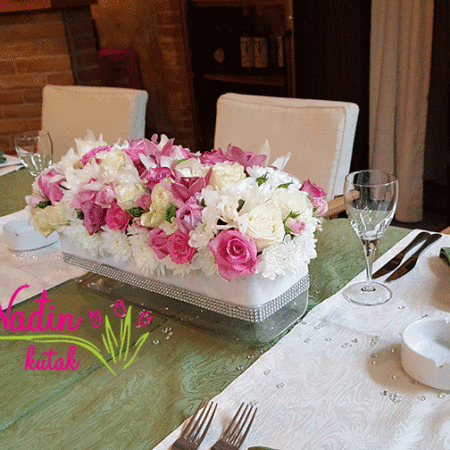 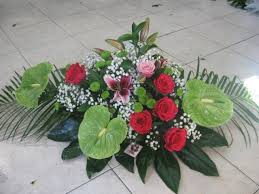 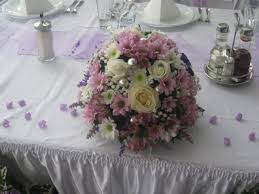 Од каквог материјала се праве жардињере:______________________________________________________________________Које цвеће садимо у жардињере:а) собно и сезонскоб) резано цвећев)суво цвеће5.Нацртај једну жардињеру са цвећем:Хвала и останите код куће! Поздрав!       